	SCHEDULE TO CLAUSE 52.01	Plan 1.1 to Clause 52.01 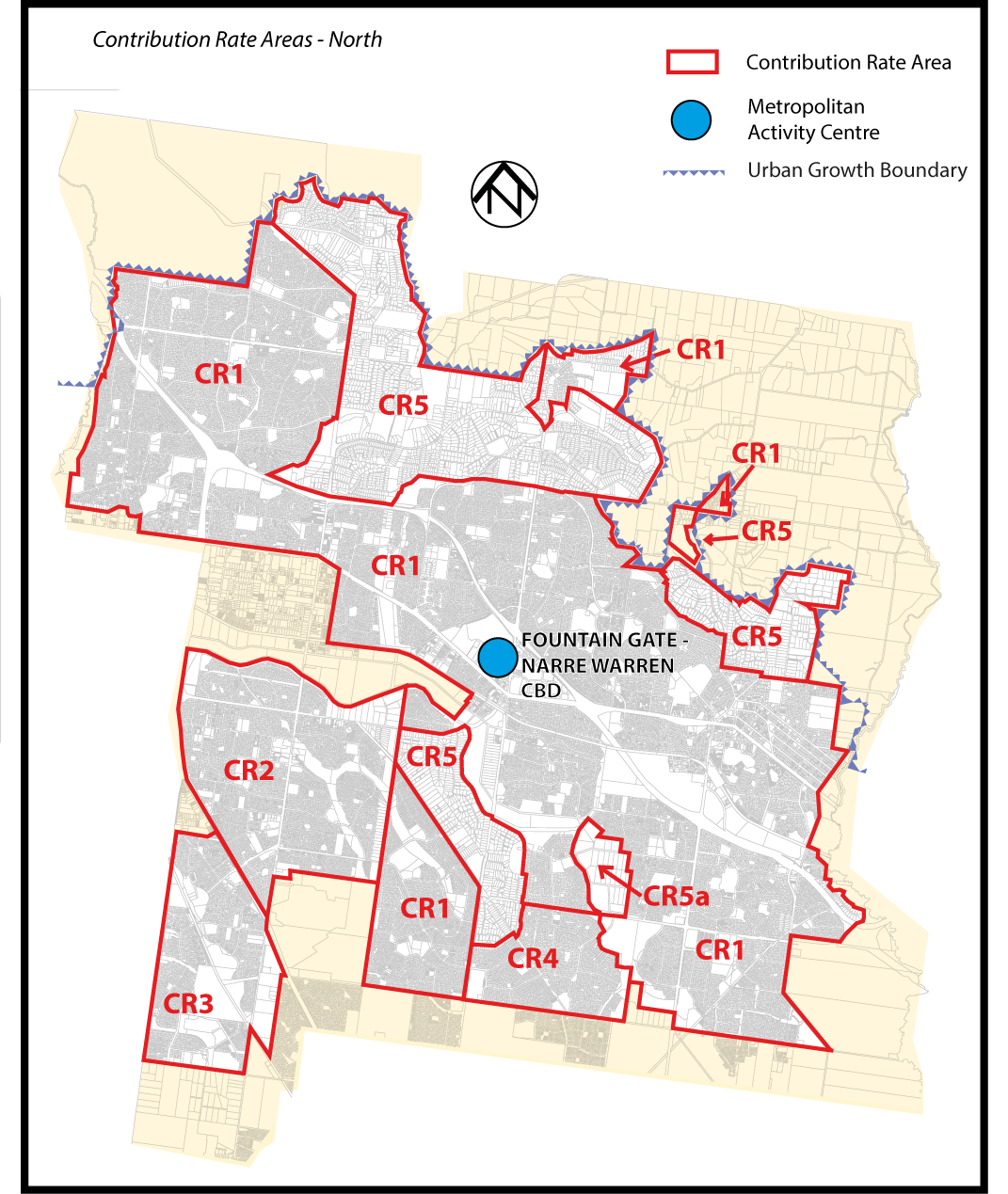 Plan 1.2 to Clause 52.01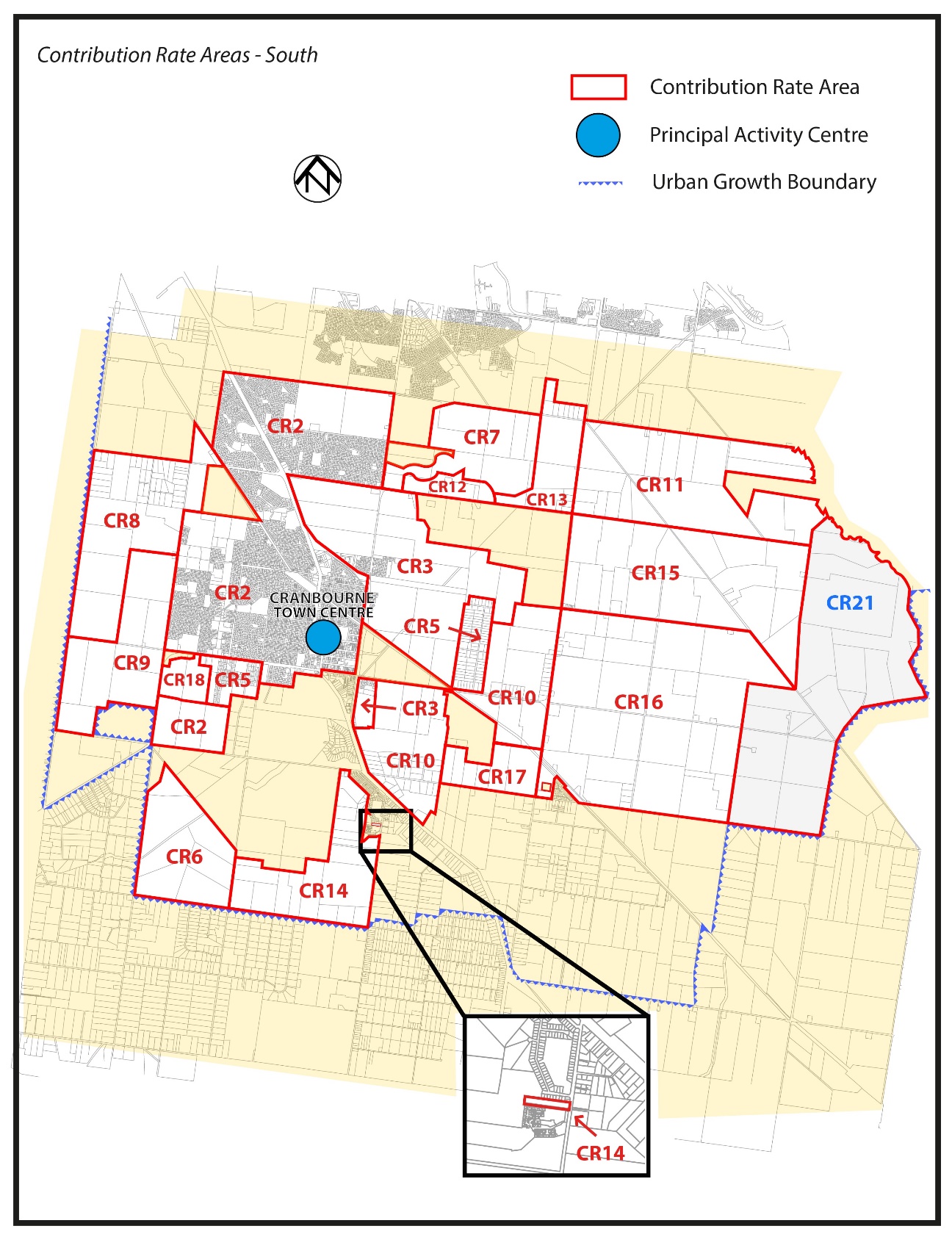 Type or Location of SubdivisionAmount of contribution for public open spaceAll land shown on Plans 1.1 and 1.2 forming part of this scheduleCR1:10%CR2:8%CR3:7.5%CR4:7%CR5:5%CR5a:4%As to the composition of the contribution, it must be made in the manner set out and explained in the Berwick Waterways Precinct Structure Plan, October 2014.CR6:11%CR7:3.08%CR8:3.75%CR9:5.9%CR10: 	(Land north of Ballarto Road)        	(Land south of Ballarto Road)7.52%1.61%CR11:3.54%CR12:1.5%CR13:4.04%As to the composition of the contribution, it must be made in the manner set out and explained in the Cranbourne North Stage 2 Precinct Structure Plan, June 2011.CR14:4.21%As to the composition of the contribution, it must be made in the manner set out and explained in the Botanic Ridge Precinct Structure Plan, December 2012.CR152% Employment 4%   Residential As to the composition of the contribution, it must be made in the manner set out and explained in the Thompsons Road Precinct Structure Plan, October 2014CR164%As to the composition of the contribution, it must be made in the manner set out and explained in the Clyde Creek Structure Plan, October 2014CR174%As to the composition of the contribution, it must be made in the manner set out and explained in the Casey Fields South Residential Precinct Structure Plan, October 2014CR1820%As to the composition of the contribution, it must be made in the manner set out and explained in the Former Amstel Golf Course Development PlanThese amounts do not apply to:the subdivision of land to create lots for existing dwellings, for which the amount is:Not specifiedthe subdivision of any land not in a residential zone, Urban Growth Zone or Precinct Structure Plan area for which the amount is:This exemption does not apply to land in Cranbourne North Service Business Precinct (CR12).Not specified